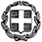 Βαθμός Ασφαλείας:Να διατηρηθεί μέχρι:Βαθ. Προτεραιότητας: Αθήνα,         13-02-2014Αρ. Πρωτ.       20895/Γ2ΘΕΜΑ: Καθορισμός εξεταστέας ύλης των μαθημάτων της Α΄ τάξης Ημερησίου και των Α΄ και Β΄ τάξεων Εσπερινού Γενικού Λυκείου για το σχολικό έτος 2013-2014Έχοντας υπόψη:Τις διατάξεις της παρ. 3 του άρθρου 3 και της περ. ι της παρ. 2 του άρθρου 42 του ν. 4186/2013 (Α΄ 193) «Αναδιάρθρωση της Δευτεροβάθμιας Εκπαίδευσης και λοιπές διατάξεις».Την με αρ. 7/10-02-2014 πράξη του Δ.Σ. του Ινστιτούτου Εκπαιδευτικής Πολιτικής.Τις διατάξεις του άρθρου 90 του κώδικα Νομοθεσίας για την Κυβέρνηση και τα Κυβερνητικά όργανα που κυρώθηκε με το άρθρο πρώτο του Π.Δ. 63/2005 (Α΄ 98).Το γεγονός ότι από την παρούσα απόφαση δεν προκαλείται δαπάνη εις βάρος του κρατικού προϋπολογισμού.ΑποφασίζουμεΟρίζουμε την εξεταστέα ύλη των μαθημάτων της Α΄ τάξης Ημερησίου και των Α΄ και Β΄ τάξεων Εσπερινού Γενικού Λυκείου για το σχολικό έτος 2013-2014 ως εξής:ΗΜΕΡΗΣΙΑ ΓΕΝΙΚΑ ΛΥΚΕΙΑΑρχαία Ελληνική Γλώσσα και ΓραμματείαΣτην εξεταστέα ύλη της Α΄ Τάξης του Ημερησίου ΓΕΛ περιλαμβάνεται:α) η ύλη του Εγχειριδίου Γλωσσικής Διδασκαλίας της Α Λυκείου των Ν. Μήτση, Ειρ. Ζαμάρου, Ι. Παπανδρέου·β) η παρακάτω ύλη από το εγχειρίδιο Αρχαίοι Έλληνες Ιστοριογράφοι (Ξενοφών, Θουκυδίδης) των Κ. Διαλησμά, Α. Δρουκόπουλου, Ε. Κουτρουμπέλη, Γ. Χρυσάφη:1. Εισαγωγήα) Κεφάλαια Β΄ (Θουκυδίδης Ολόρου Αλιμούσιος) και Γ΄ (Ξενοφών Γρύλλου Ερχιεύς), (σελίδες 18-28 και 29-33 αντίστοιχα).2. Κείμεναα) Ξενοφών, Ελληνικά, Βιβλίο Β΄ β) Θουκυδίδης, Βιβλίο Γ΄Νέα Ελληνική ΓλώσσαΓια την Α΄ Τάξη Ημερησίου ΓΕΛ ισχύουν όσα αναφέρονται στις Οδηγίες διδασκαλίας του μαθήματος (εγκύκλιος με αρ. πρωτ. 139610/Γ2/1-10-2013 της Δ/νσης Σπουδών Δ/θμιας Εκπ/σης/Τμήμα Α΄).Νέα Ελληνική ΛογοτεχνίαΣτην εξεταστέα ύλη της Α΄ Τάξης Ημερησίου ΓΕΛ περιλαμβάνονται μόνο δύο θεματικές Ενότητες: α) Τα φύλα στη Λογοτεχνία, β) Παράδοση και μοντερνισμός στη νεοελληνική ποίηση. Κατά τα λοιπά ισχύουν όσα αναφέρονται στις Οδηγίες διδασκαλίας του μαθήματος (εγκύκλιος με αρ. πρωτ. 139610/Γ2/1-10-2013 της Δ/νσης Σπουδών Δ/θμιας Εκπ/σης/Τμήμα Α΄).ΜαθηματικάΑΛΓΕΒΡΑΑπό τη διδακτέα ύλη της Α΄ τάξης  Ημερησίου ΓΕΛ όπως έχει οριστεί με την με αρ. πρωτ. 139606/Γ2/01-10-2013 εγκύκλιο, αφαιρείται το 7ο ΚΕΦΑΛΑΙΟ «Μελέτη Βασικών Συναρτήσεων»ΓΕΩΜΕΤΡΙΑ Από τη διδακτέα ύλη της Α΄ τάξης Ημερησίου ΓΕΛ, όπως έχει οριστεί με την με αρ. πρωτ. 139606/Γ2/01-10-2013 εγκύκλιο, αφαιρούνται τα εξής:ΚΕΦΑΛΑΙΟ 3ο Η Απόδειξη του Θεωρήματος της παραγράφου 3.3 στη σελίδα 39.Οι Αποδείξεις των Θεωρημάτων I και II της παραγράφου 3.6 στη σελίδα 44-45Η Απόδειξη του Θεωρήματος της παραγράφου 3.11 στη σελίδα 54Η Απόδειξη του Θεωρήματος της παραγράφου 3.12 στη σελίδα 54Η Απόδειξη του Θεωρήματος ΙΙ της παραγράφου 3.13 στη σελίδα 59Η Απόδειξη του Θεωρήματος Ι της παραγράφου 3.14 στη σελίδα 61ΚΕΦΑΛΑΙΟ 4ο Η Απόδειξη της Πρότασης Ι της παραγράφου 4.2 στη σελίδα 77Η Απόδειξη της Πρόταση ΙV της παραγράφου 4.2 στη σελίδα 78Η Απόδειξη του Θεωρήματος της παραγράφου 4.7 στη σελίδα 84Η Απόδειξη του Πορίσματος της παραγράφου 4.7 στη σελίδα 84ΦυσικήΑπό τη διδακτέα ύλη της Α΄ τάξης Ημερησίου ΓΕΛ, όπως έχει οριστεί με την με αρ. πρωτ.   139606/Γ2/01-10-2013 εγκύκλιο, αφαιρείται το κεφάλαιο “2.2 Διατήρηση της ολικής ενέργειας και υποβάθμιση της ενέργειας ”.ΧημείαΓια την Α΄ τάξη Ημερησίου ΓΕΛ ισχύουν όσα αναφέρονται στις Οδηγίες διδασκαλίας του μαθήματος (εγκύκλιος με αρ. πρωτ. 178603/Γ2/22-11-2013 της Δ/νσης Σπουδών Δ/θμιας Εκπ/σης /Τμήμα Α΄).ΒιολογίαΓια την Α΄ τάξη Ημερησίου ΓΕΛ η εξεταστέα ύλη του μαθήματος είναι η εξής:Γενική οδηγία: Σε ό,τι αφορά τη διδασκαλία, προτείνεται γενικά, να μη δίνεται έμφαση στις λεπτομέρειες της δομής ή/και της λειτουργίας των επιμέρους οργάνων και συστημάτων. Αντίθετα, κρίνεται σκόπιμο να δίνεται έμφαση στην ανάδειξη της σχέσης δομής και λειτουργίας στο πλαίσιο της γενικότερης λειτουργίας του  οργανισμού  ως συνόλου και στην επίδραση διαφόρων παραγόντων ιδιαιτέρως αυτών που έχουν σχέση με τον τρόπο ζωής του ατόμου και τη διατήρηση της υγείας του.Προτείνεται η διδασκαλία να ενισχυθεί με τη χρήση εγκεκριμένων λογισμικών (Βιολογία Λυκείου) καθώς και με τη χρήση ψηφιακού υλικού από αντίστοιχους ιστότοπους (www.dschool.edu.gr ).Τα κεφάλαια διδάσκονται με την εξής σειρά: 1, 9, 10, 11, 3, 12, 7 και 8.ΙστορίαΗ εξεταστέα ύλη στο μάθημα της Ιστορίας της Α΄ Τάξης Ημερησίου ΓΕΛ, με βάση το σχολικό βιβλίο Ιστορία του Αρχαίου Κόσμου: Από τους προϊστορικούς πολιτισμούς της Ανατολής έως την εποχή του Ιουστινιανού, του Α. Μαστραπά, είναι η ακόλουθη:ΟΙ ΠΟΛΙΤΙΣΜΟΙ ΤΗΣ ΕΓΓΥΣ ΑΝΑΤΟΛΗΣ 2. Η Αίγυπτος (σελ. 20-30)ΟΙ ΑΡΧΑΙΟΙ ΕΛΛΗΝΕΣ1. Ελληνική προϊστορία 1.2. O Mυκηναϊκός πολιτισμός: (σελ. 65-75)2. Η αρχαία Ελλάδα (από το 1100 ως το 323 π.Χ.) 2.1. Ομηρική εποχή (1100-750 π.Χ.), (σελ. 76 – αρχή 77), Ο πρώτος ελληνικός αποικισμός (σελ. 78-80), Οικονομική, κοινωνική και πολιτική οργάνωση (σελ. 80-82), Ο πολιτισμός (σελ. 82-83) 2.2. Αρχαϊκή εποχή (750-480 π.Χ), (σελ. 84-98) 2.3. Κλασική εποχή (480-323 π.Χ.), (σελ. 98-107 και 109-114): το εισαγωγικό τμήμα και η υποενότητα: η συμμαχία της Δήλου - Αθηναϊκή ηγεμονία (σελ.98-100), Η εποχή του Περικλή (σελ.100-102), ο Πελοποννησιακός πόλεμος (431-404 π.Χ.) (σελ.102-103), Η κρίση της πόλης-κράτους (σελ.103-105), Η πανελλήνια ιδέα (σελ.105), Ο Φίλιππος Β΄ και η ένωση των Ελλήνων (σελ. 105-107), Το έργο του Μ. Αλεξάνδρου (σελ. 109-111), Ο πολιτισμός (σελ. 111-114)ΕΛΛΗΝΙΣΤΙΚΟΙ ΧΡΟΝΟΙ1.2. Τα χαρακτηριστικά του Ελληνιστικού κόσμου (σελ. 127- αρχή της σελ. 129) (Διευκρινίζεται ότι οι υποενότητες: Τα βασίλεια της Ανατολής, Τα βασίλεια του Ελλαδικού χώρου, Οι πόλεις –κράτη, Οι συμπολιτείες δεν συμπεριλαμβάνονται στην εξεταστέα ύλη).2. Ο ελληνιστικός πολιτισμός (σελ. 140-151)Ο ΕΛΛΗΝΙΣΜΟΣ ΤΗΣ ΔΥΣΗΣ. ΠΟΛΙΤΙΣΜΟΙ ΔΥΤΙΚΗΣ ΜΕΣΟΓΕΙΟΥ ΚΑΙ ΡΩΜΗ 3.3 Η ίδρυση της Ρώμης και η οργάνωσή της (σελ.170-172) 3.4. Η συγκρότηση της Ρωμαϊκής πολιτείας-Res publica (σελ. 172-ως αρχή 175)OI MEΓΑΛΕΣ ΚΑΤΑΚΤΗΣΕΙΣ2.2. Οι μεταρρυθμιστικές προσπάθειες (σελ. 194-196)Η ΡΩΜΑΪΚΗ ΑΥΤΟΚΡΑΤΟΡΙΑ (1ος αι. π.Χ. – 3ος αι. μ.Χ.)Η περίοδος της ακμής (27 π.Χ. – 193 μ.Χ.)1.1 Η εποχή του Αυγούστου (27 π.Χ.-14 μ.Χ.): Η ισχυροποίηση της κεντρικής εξουσίας (σελ. 206-208), Το πολίτευμα και οι στρατιωτικές μεταρρυθμίσεις (σελ. 208-209).  1.2 Οι διάδοχοι του Αυγούστου (14 – 193 μ.Χ.): το εισαγωγικό τμήμα (σελ. 211-212), Η διοίκηση και το δίκαιο (σελ. 212-214)H ΥΣΤΕΡΗ ΑΡΧΑΙΟΤΗΤΑ (4ος - 6ος αι. μ.Χ.)1.1. Ο Διοκλητιανός και η αναδιοργάνωση της αυτοκρατορίας (σελ. 234-236)1.2. Μ. Κωνσταντίνος: Εκχριστιανισμός και ισχυροποίηση της ρωμαϊκής Ανατολής (σελ. 236-239)1.4. Ο εξελληνισμός του Ανατολικού Ρωμαϊκού κράτους (σελ. 245-247)1.5. Το τέλος του Δυτικού Ρωμαϊκού κράτους (σελ. 251)2. Η εποχή του Ιουστινιανού (6ος αι. μ.Χ.)2.2 Η ελληνοχριστιανική οικουμένη (σελ. 256-258).Πολιτική Παιδεία(Οικονομία, Πολιτικοί Θεσμοί & Αρχές Δικαίου και Κοινωνιολογία)Για την Α΄ τάξη Ημερησίου ΓΕΛ ισχύουν όσα αναφέρονται στις Οδηγίες διδασκαλίας του μαθήματος (εγκύκλιος με αρ. πρωτ. 132447/Γ2/19-09-2013 της Δ/νσης Σπουδών Δ/θμιας Εκπ/σης/Τμήμα Α΄).ΘρησκευτικάΗ εξεταστέα ύλη στο μάθημα των Θρησκευτικών για την Α΄ τάξη Ημερησίου ΓΕΛ είναι η ακόλουθη:1. Η λατρεία στη ζωή των πιστών σήμερα2. Το νόημα και η εξέλιξη της χριστιανικής λατρείας3. Ο Χριστός εγκαινιάζει την αληθινή λατρεία6. «Ποιήσωμεν άνθρωπον…»7. Η παρουσία του Θεού στην ανθρώπινη ιστορία8. Χριστούγεννα: η γιορτή της ενανθρώπησης του Θεού9. Το κήρυγμα και τα θαύματα του Χριστού μέσα από τη λατρεία10. «Προσκυνούμεν σου τα Πάθη Χριστέ..»11. Η Ανάσταση του Χριστού12. «Θανάτου εορτάζομεν νέκρωσιν…»13. Τι μπορεί να μάθει ο άνθρωπος για το Θεό; Προσέγγιση της γιορτής της Μεταμόρφωσης14. Ο Τριαδικός Θεός: οι γιορτές της Πεντηκοστής και του Αγίου Πνεύματος15. Συναγμένοι στη Θεία Ευχαριστία: η ουσία της Εκκλησίας16. Παναγία, η μητέρα του Χριστού18. Οι άγιες εικόνες: έκφραση της πίστης19. Η μνήμη των αγίων, αφορμές για ένα σύγχρονο ανθρωπολογικό προβληματισμό21. Η είσοδος και ένταξη στη Εκκλησία: τα μυστήρια του Βαπτίσματος και του Χρίσματος22. Ίδρυση και ιστορική εξέλιξη της Θείας Ευχαριστίας23. Το βαθύτερο νόημα της Θείας Λειτουργίας24. Το μυστήριο της Μετανοίας25. Η ευλογία για μια ζωή συζυγίας: το βαθύτερο νόημα του μυστηρίου του Γάμου26. Πνευματική διακονία: το μυστήριο της Ιεροσύνης30. Ο πλούτος της εκκλησιαστικής ποίησης (Υμνογραφία)31. Προβληματισμοί για τη λειτουργική γλώσσα και μουσική32. Η θέση των λαϊκών στη σύγχρονη λατρεία, επισημάνσεις και προβληματισμοί33. Η γυναίκα στη λατρεία37. Πνευματισμός-εσωτερισμός-δεισιδαιμονία-Προλήψεις38. Η Μασονία40. Τέσσερα παραδείγματα-προκλήσεις41. Οι Μάρτυρες του ΙεχωβάΞένη ΓλώσσαΓια την Α΄ τάξη Ημερησίου ΓΕΛ ισχύουν όσα αναφέρονται στις Οδηγίες διδασκαλίας του μαθήματος (εγκύκλιος με αρ. πρωτ. 139610/Γ2/01-10-2013 της Δ/νσης Σπουδών Δ/θμιας Εκπ/σης/Τμήμα Α΄).Μαθήματα ΕπιλογήςΕφαρμογές ΠληροφορικήςΓια την Α΄ τάξη Ημερησίου ΓΕΛ η εξεταστέα ύλη του μαθήματος ορίζεται ως εξής:Από το βιβλίο «Εφαρμογές Πληροφορικής Υπολογιστών Α', Β' / Γ' Ενιαίου Λυκείου» των Ε. Γιακουμάκη, Κ. Γκυρτή, Β.Σ. Μπελεσιώτη, Π. Ξυνού, Ν. Στεργιοπούλου – Καλαντζή, έκδοση ΙΤΥΕ "ΔΙΟΦΑΝΤΟΣ" 2013.ΚΕΦΑΛΑΙΟ 3. ΤΟ ΥΛΙΚΟ ΤΟΥ ΥΠΟΛΟΓΙΣΤΗΚΕΦΑΛΑΙΟ 4. ΛΟΓΙΣΜΙΚΟ ΣΥΣΤΗΜΑΤΟΣΚΕΦΑΛΑΙΟ 7. ΠΡΟΓΡΑΜΜΑΤΙΣΜΟΣ ΥΠΟΛΟΓΙΣΤΗΚΕΦΑΛΑΙΟ 11. ΠΟΛΥΜΕΣΑΚΕΦΑΛΑΙΟ 12. ΕΠΙΚΟΙΝΩΝΙΕΣ – ΔΙΚΤΥΑ – ΔΙΑΔΙΚΤΥΟ & ΙΣΤΟΣΕΛΙΔΕΣΑπό το κεφάλαιο 12 αφαιρούνται οι παράγραφοι:12.1 Η εξέλιξη των μέσων επικοινωνίας12.3.2 Μοντέλο αναφοράς OSI12.3.7 Ethernet, IEEE-802.3 και TCP/IP12.4 Τηλεπικοινωνιακές και δικτυακές εφαρμογέςΓεωλογία και Διαχείριση Φυσικών ΠόρωνΓια την Α΄ τάξη Ημερησίου ΓΕΛ ισχύουν όσα αναφέρονται στις Οδηγίες διδασκαλίας του μαθήματος (εγκύκλιος με αρ. πρωτ. 139610/Γ2/01-10-2013 της Δ/νσης Σπουδών Δ/θμιας Εκπ/σης/Τμήμα Α΄).Ελληνικός και Ευρωπαϊκός ΠολιτισμόςΗ εξεταστέα ύλη στο μάθημα «Ελληνικός και Ευρωπαϊκός Πολιτισμός» της Α΄ Τάξης Ημερησίου ΓΕΛ, από το βιβλίο των Α. Λιάκου, Κ. Γαγανάκη, Ε. Γαζή κ.ά., είναι η ακόλουθη:Μέρος ΠρώτοΗ ΑΝΑΔΥΣΗ ΤΗΣ ΕΥΡΩΠΗΣ ΚΑΙ Η ΔΗΜΙΟΥΡΓΙΑ ΤΩΝ ΕΥΡΩΠΑΙΩΝΚεφ. 1: Η Ευρώπη της Αρχαιότητας2. Το αντιθετικό σχήμα Ευρώπη – Ασία (σελ. 8-13)Κεφ. 2: Η Ευρώπη του Μεσαίωνα1. Η δυτική Ευρώπη (σελ. 19-22)2. Το Βυζάντιο (σελ. 22-27)Κεφ. 3: Οι Ευρωπαίοι της Αναγέννησης1. Οι κλασικές κληρονομιές (σελ. 33-35)2. Ο έντυπος λόγος (σ. 35-36)3. Η αναγεννησιακή παιδεία (σελ. 36-38)4. Αναγέννηση και χριστιανισμός (σελ. 38-40)Κεφ. 6: Η Ευρώπη των αντιφάσεων: επιστήμη ή μαγεία;1. Επιστήμη (σελ. 65-67)2. Μαγεία (σελ. 67-70)Κεφ. 7: Η Ευρώπη και οι εξωευρωπαϊκοί λαοί2. Τι έβλεπαν οι Ευρωπαίοι στην Αμερική (σελ. 72-74)Κεφ. 8: Η κριτική του Ορθού Λόγου1. Το κοινωνικό πλαίσιο του Διαφωτισμού (σελ. 79-82)5. Πολιτισμός και κουλτούρα (σελ. 91-95)Κεφ. 9: Η Ευρώπη της εξουσίας και της πολιτικής3. Οι νέες πολιτικές έννοιες (σελ. 102-106)Μέρος ΔεύτεροΗ ΔΙΑΜΟΡΦΩΣΗ ΤΗΣ ΕΥΡΩΠΑΪΚΗΣ ΚΟΙΝΩΝΙΑΣΚεφ. 1: Η Γαλλική Επανάσταση1. Ελευθερία – Ισότητα – Αδελφοσύνη (σελ. 113-118)2. Η διάδοση της Δημοκρατικής Επανάστασης ως το 1848 (σελ. 118-121)Κεφ. 2: Η Βιομηχανική Επανάσταση2. Το εργαστήρι της βιομηχανικής επανάστασης (σελ. 127-130)Κεφ. 3: Η Ευρώπη των Εθνών1. Η αρχή των εθνοτήτων (σελ. 135-137)2. Η εθνική συνείδηση (σελ. 138-141)Κεφ. 4: Η Ευρώπη των πολιτών1. Κοινοβουλευτισμός (σελ. 145-146)2. Ο σοσιαλισμός και το εργατικό κίνημα (σελ. 146-149)3. Το κράτος πρόνοιας (σελ. 149-150)Κεφ. 5: Τα θεμέλια της επιστημονικής σκέψης και πρακτικής4. Η ρήξη του 20ου αιώνα: οι βεβαιότητες κλονίζονται (σελ. 155)Κεφ. 6: Η Τέχνη του «ευ ζην»8. Η τέχνη στην υπηρεσία της μαζικής παραγωγής: το Μπαουχάους (σελ. 178-179)9. Τα ευρωπαϊκά νεανικά μουσικά ρεύματα (σελ. 179-181).Καλλιτεχνική ΠαιδείαΓια την Α΄ τάξη Ημερησίου ΓΕΛ ισχύουν όσα αναφέρονται στις Οδηγίες διδασκαλίας του μαθήματος (εγκύκλιος με αρ. πρωτ. 147653/Γ2/11-10-2013 της Δ/νσης Σπουδών Δ/θμιας Εκπ/σης/Τμήμα Α΄).ΕΣΠΕΡΙΝΑ ΓΕΝΙΚΑ ΛΥΚΕΙΑΑ΄ Τάξη Εσπερινού ΓΕΛ Αρχαία Ελληνική Γλώσσα και ΓραμματείαΣτην εξεταστέα ύλη της Α΄ Τάξης Εσπερινού ΓΕΛ περιλαμβάνονται:α) η ύλη του Εγχειριδίου Γλωσσικής Διδασκαλίας της Α Λυκείου των Ν. Μήτση, Ειρ. Ζαμάρου, Ι. Παπανδρέου (εγκύκλιος με αρ. πρωτ. 139610/Γ2/1-10-2013 της Δ/νσης Σπουδών Δ/θμιας Εκπ/σης/Τμήμα Α΄).β) οι σελίδες 29-33 από την Εισαγωγή του βιβλίου Αρχαίοι Έλληνες Ιστοριογράφοι (Ξενοφών, Θουκυδίδης), των Κ. Διαλησμά, Α. Δρουκόπουλου, Ε. Κουτρουμπέλη, Γ. Χρυσάφη.γ) οι παρακάτω Ενότητες από τον Ξενοφώντα πλην των Ενοτήτων IV, 18-23 και IV, 37-43.Ξενοφών, Ελληνικά, Βιβλίο Β΄ Νέα Ελληνική ΓλώσσαΓια την Α΄ τάξη Εσπερινού ΓΕΛ ισχύουν όσα αναφέρονται στις Οδηγίες διδασκαλίας του μαθήματος (εγκύκλιος με αρ. πρωτ. 139610/Γ2/1-10-2013 της Δ/νσης Σπουδών Δ/θμιας Εκπ/σης/Τμήμα Α΄).Νέα Ελληνική ΛογοτεχνίαΣτην εξεταστέα ύλη της Α΄ Τάξης Εσπερινού ΓΕΛ περιλαμβάνονται μόνο δύο θεματικές Ενότητες: α) Τα φύλα στη Λογοτεχνία, β) Παράδοση και μοντερνισμός στη νεοελληνική ποίηση. Κατά τα λοιπά ισχύουν όσα αναφέρονται στις Οδηγίες διδασκαλίας του μαθήματος (εγκύκλιος με αρ. πρωτ. 139610/Γ2/1-10-2013 της Δ/νσης Σπουδών Δ/θμιας Εκπ/σης/Τμήμα Α΄).ΜαθηματικάΑΛΓΕΒΡΑΓια την Α΄ τάξη Εσπερινού ΓΕΛ ισχύουν όσα αναφέρονται στις Οδηγίες διδασκαλίας του μαθήματος (εγκύκλιος με αρ. πρωτ. 139606/Γ2/01-10-2013 της Δ/νσης Σπουδών Δ/θμιας Εκπ/σης /Τμήμα Α΄).ΓΕΩΜΕΤΡΙΑ Από τη διδακτέα ύλη της Α΄ τάξης Εσπερινού ΓΕΛ, όπως έχει οριστεί με την με αρ. πρωτ. 139606/Γ2/01-10-2013 εγκύκλιο, αφαιρούνται τα εξής: ΚΕΦΑΛΑΙΟ 3ο 1. Η Απόδειξη του Θεωρήματος της παραγράφου 3.3 στη σελίδα 392. Οι Αποδείξεις των Θεωρημάτων I και II της παραγράφου 3.6 στη σελίδα 44-453. Η Απόδειξη του Θεωρήματος της παραγράφου 3.11 στη σελίδα 544. Η Απόδειξη του Θεωρήματος της παραγράφου 3.12 στη σελίδα 545. Η Απόδειξη του Θεωρήματος ΙΙ της παραγράφου 3.13 στη σελίδα 596.Η Απόδειξη του Θεωρήματος Ι της παραγράφου 3.14 στη σελίδα 61ΚΕΦΑΛΑΙΟ 4ο 1. Η Απόδειξη της Πρότασης Ι της παραγράφου 4.2 στη σελίδα 772. Η Απόδειξη της Πρότασης ΙV της παραγράφου 4.2 στη σελίδα 783. Η Απόδειξη του Θεωρήματος της παραγράφου 4.7 στη σελίδα 844. Η Απόδειξη του Πορίσματος της παραγράφου 4.7 στη σελίδα 84ΦυσικήΓια την Α΄ τάξη Εσπερινού ΓΕΛ ισχύουν όσα αναφέρονται στις Οδηγίες διδασκαλίας του μαθήματος (εγκύκλιος με αρ. πρωτ. 139606/Γ2/01-10-2013 της Δ/νσης Σπουδών Δ/θμιας Εκπ/σης /Τμήμα Α΄).ΧημείαΓια την Α΄ τάξη Εσπερινού ΓΕΛ ισχύουν όσα αναφέρονται στις Οδηγίες διδασκαλίας του μαθήματος (εγκύκλιος με αρ. πρωτ. 139606/Γ2/01-10-2013 της Δ/νσης Σπουδών Δ/θμιας Εκπ/σης /Τμήμα Α΄).ΒιολογίαΓια την Α΄ τάξη Εσπερινού ΓΕΛ η εξεταστέα ύλη του μαθήματος είναι η εξής:Γενική οδηγία: Σε ό,τι αφορά τη διδασκαλία, προτείνεται γενικά, να μη δίνεται έμφαση στις λεπτομέρειες της δομής ή/και της λειτουργίας των επιμέρους οργάνων και συστημάτων. Αντίθετα, κρίνεται σκόπιμο να δίνεται έμφαση στην ανάδειξη της σχέσης δομής και λειτουργίας στο πλαίσιο της γενικότερης λειτουργίας του  οργανισμού  ως συνόλου και στην επίδραση διαφόρων παραγόντων ιδιαιτέρως αυτών που έχουν σχέση με τον τρόπο ζωής του ατόμου και τη διατήρηση της υγείας του. Προτείνεται η διδασκαλία να ενισχυθεί με τη χρήση εγκεκριμένων λογισμικών (Βιολογία Λυκείου) καθώς και με τη χρήση ψηφιακού υλικού από αντίστοιχους ιστότοπους (www.dschool.edu.gr )Τα κεφάλαια διδάσκονται με την εξής σειρά: 1, 9, 10ΙστορίαΗ εξεταστέα ύλη στο μάθημα της Ιστορίας της Α΄ Τάξης Εσπερινού ΓΕΛ, με βάση το σχολικό βιβλίο Ιστορία του Αρχαίου Κόσμου: Από τους προϊστορικούς πολιτισμούς της Ανατολής έως την εποχή του Ιουστινιανού, του Α. Μαστραπά, είναι η ακόλουθη:ΟΙ ΠΟΛΙΤΙΣΜΟΙ ΤΗΣ ΕΓΓΥΣ ΑΝΑΤΟΛΗΣ 2. Η Αίγυπτος (σελ. 20-30)ΟΙ ΑΡΧΑΙΟΙ ΕΛΛΗΝΕΣ1. Ελληνική προϊστορία 1.2. O Mυκηναϊκός πολιτισμός: (σελ. 65-75)2. Η αρχαία Ελλάδα (από το 1100 ως το 323 π.Χ.) 2.1. Ομηρική εποχή (1100-750 π.Χ.), (σελ. 76 – αρχή 77), Ο πρώτος ελληνικός αποικισμός (σελ. 78-80), Οικονομική, κοινωνική και πολιτική οργάνωση (σελ. 80-82), Ο πολιτισμός (σελ. 82-83) 2.2. Αρχαϊκή εποχή (750-480 π.Χ), (σελ. 84-98) 2.3. Κλασική εποχή (480-323 π.Χ.), (σελ. 98-107 και 109-114): το εισαγωγικό τμήμα και η υποενότητα: η συμμαχία της Δήλου - Αθηναϊκή ηγεμονία (σελ.98-100), Η εποχή του Περικλή (σελ.100-102), ο Πελοποννησιακός πόλεμος (431-404 π.Χ.) (σελ.102-103), Η κρίση της πόλης-κράτους (σελ.103-105), Η πανελλήνια ιδέα (σελ.105), Ο Φίλιππος Β΄ και η ένωση των Ελλήνων (σελ. 105-107), Το έργο του Μ. Αλεξάνδρου (σελ. 109-111), Ο πολιτισμός (σελ. 111-114)ΕΛΛΗΝΙΣΤΙΚΟΙ ΧΡΟΝΟΙ1.2. Τα χαρακτηριστικά του Ελληνιστικού κόσμου (σελ. 127- αρχή της σελ. 129) (Διευκρινίζεται ότι οι υποενότητες: Τα βασίλεια της Ανατολής, Τα βασίλεια του Ελλαδικού χώρου, Οι πόλεις –κράτη, Οι συμπολιτείες δεν συμπεριλαμβάνονται στην εξεταστέα ύλη).2. Ο ελληνιστικός πολιτισμός (σελ. 140-151)Ο ΕΛΛΗΝΙΣΜΟΣ ΤΗΣ ΔΥΣΗΣ. ΠΟΛΙΤΙΣΜΟΙ ΔΥΤΙΚΗΣ ΜΕΣΟΓΕΙΟΥ ΚΑΙ ΡΩΜΗ 3.3 Η ίδρυση της Ρώμης και η οργάνωσή της (σελ.170-172) 3.4. Η συγκρότηση της Ρωμαϊκής πολιτείας-Res publica (σελ. 172-ως αρχή 175)OI MEΓΑΛΕΣ ΚΑΤΑΚΤΗΣΕΙΣ2.2. Οι μεταρρυθμιστικές προσπάθειες (σελ. 194-196)Η ΡΩΜΑΪΚΗ ΑΥΤΟΚΡΑΤΟΡΙΑ (1ος αι. π.Χ. – 3ος αι. μ.Χ.)Η περίοδος της ακμής (27 π.Χ. – 193 μ.Χ.)1.1 Η εποχή του Αυγούστου (27 π.Χ.-14 μ.Χ.): Η ισχυροποίηση της κεντρικής εξουσίας (σελ. 206-208), Το πολίτευμα και οι στρατιωτικές μεταρρυθμίσεις (σελ. 208-209).  1.2 Οι διάδοχοι του Αυγούστου (14 – 193 μ.Χ.): το εισαγωγικό τμήμα (σελ. 211-212), Η διοίκηση και το δίκαιο (σελ. 212-214)H ΥΣΤΕΡΗ ΑΡΧΑΙΟΤΗΤΑ (4ος - 6ος αι. μ.Χ.)1.1. Ο Διοκλητιανός και η αναδιοργάνωση της αυτοκρατορίας (σελ. 234-236)1.2. Μ. Κωνσταντίνος: Εκχριστιανισμός και ισχυροποίηση της ρωμαϊκής Ανατολής (σελ. 236-239)1.4. Ο εξελληνισμός του Ανατολικού Ρωμαϊκού κράτους (σελ. 245-247)1.5. Το τέλος του Δυτικού Ρωμαϊκού κράτους (σελ. 251)2. Η εποχή του Ιουστινιανού (6ος αι. μ.Χ.)2.2 Η ελληνοχριστιανική οικουμένη (σελ. 256-258).ΘρησκευτικάΗ εξεταστέα ύλη στο μάθημα των Θρησκευτικών για την Α΄ τάξη Εσπερινού ΓΕΛ είναι η ακόλουθη:1. Η λατρεία στη ζωή των πιστών σήμερα2. Το νόημα και η εξέλιξη της χριστιανικής λατρείας3. Ο Χριστός εγκαινιάζει την αληθινή λατρεία4. Με τη λατρεία εκφράζουμε την πίστη μας6. «Ποιήσωμεν άνθρωπον…»7. Η παρουσία του Θεού στην ανθρώπινη ιστορία8. Χριστούγεννα: η γιορτή της ενανθρώπησης του Θεού9. Το κήρυγμα και τα θαύματα του Χριστού μέσα από τη λατρεία10. «Προσκυνούμεν σου τα Πάθη Χριστέ..»11. Η Ανάσταση του Χριστού12. «Θανάτου εορτάζομεν νέκρωσιν…»13. Τι μπορεί να μάθει ο άνθρωπος για το Θεό; Προσέγγιση της γιορτής της Μεταμόρφωσης14. Ο Τριαδικός Θεός: οι γιορτές της Πεντηκοστής και του Αγίου Πνεύματος15. Συναγμένοι στη Θεία Ευχαριστία: η ουσία της Εκκλησίας16. Παναγία, η μητέρα του ΧριστούΞένη ΓλώσσαΓια την Α΄ τάξη Εσπερινού ΓΕΛ ισχύουν όσα αναφέρονται στις Οδηγίες διδασκαλίας του μαθήματος (εγκύκλιος με αρ. πρωτ. 139610/Γ2/01-10-2013 της Δ/νσης Σπουδών Δ/θμιας Εκπ/σης/Τμήμα Α΄).Μαθήματα ΕπιλογήςΕφαρμογές ΠληροφορικήςΓια την Α΄ Εσπερινού ΓΕΛ η εξεταστέα ύλη του μαθήματος ορίζεται ως εξής:Από το βιβλίο «Εφαρμογές Πληροφορικής Υπολογιστών Α', Β' / Γ' Ενιαίου Λυκείου» των Ε. Γιακουμάκη, Κ. Γκυρτή, Β.Σ. Μπελεσιώτη, Π. Ξυνού, Ν. Στεργιοπούλου – Καλαντζή, έκδοση ΙΤΥΕ "ΔΙΟΦΑΝΤΟΣ" 2013ΚΕΦΑΛΑΙΟ 3. ΤΟ ΥΛΙΚΟ ΤΟΥ ΥΠΟΛΟΓΙΣΤΗΚΕΦΑΛΑΙΟ 4. ΛΟΓΙΣΜΙΚΟ ΣΥΣΤΗΜΑΤΟΣΚΕΦΑΛΑΙΟ 7. ΠΡΟΓΡΑΜΜΑΤΙΣΜΟΣ ΥΠΟΛΟΓΙΣΤΗΓεωλογία και Διαχείριση Φυσικών ΠόρωνΓια την Α΄ τάξη Εσπερινού ΓΕΛ ισχύουν όσα αναφέρονται στις Οδηγίες διδασκαλίας του μαθήματος (εγκύκλιος με αρ. πρωτ. 139610/Γ2/01-10-2013 της Δ/νσης Σπουδών Δ/θμιας Εκπ/σης/Τμήμα Α΄).Ελληνικός και Ευρωπαϊκός ΠολιτισμόςΓια την Α΄ τάξη Εσπερινού ΓΕΛ η εξεταστέα ύλη στο μάθημα «Ελληνικός και Ευρωπαϊκός Πολιτισμός», από το σχολικό βιβλίο των Α. Λιάκου, Κ. Γαγανάκη, Ε. Γαζή κ.ά., είναι η ακόλουθη:Μέρος ΠρώτοΗ ΑΝΑΔΥΣΗ ΤΗΣ ΕΥΡΩΠΗΣ ΚΑΙ Η ΔΗΜΙΟΥΡΓΙΑ ΤΩΝ ΕΥΡΩΠΑΙΩΝΚεφ. 1: Η Ευρώπη της Αρχαιότητας2. Το αντιθετικό σχήμα Ευρώπη – Ασία (σελ. 8-13)Κεφ. 2: Η Ευρώπη του Μεσαίωνα1. Η δυτική Ευρώπη (σελ. 19-22)2. Το Βυζάντιο (σελ. 22-27)Κεφ. 3: Οι Ευρωπαίοι της Αναγέννησης1. Οι κλασικές κληρονομιές (σελ. 33-35)2. Ο έντυπος λόγος (σ. 35-36)3. Η αναγεννησιακή παιδεία (σελ. 36-38)4. Αναγέννηση και χριστιανισμός (σελ. 38-40)Κεφ. 6: Η Ευρώπη των αντιφάσεων: επιστήμη ή μαγεία;1. Επιστήμη (σελ. 65-67)2. Μαγεία (σελ. 67-70)Κεφ. 7: Η Ευρώπη και οι εξωευρωπαϊκοί λαοί2. Τι έβλεπαν οι Ευρωπαίοι στην Αμερική (σελ. 72-74)Κεφ. 8: Η κριτική του Ορθού Λόγου1. Το κοινωνικό πλαίσιο του Διαφωτισμού (σελ. 79-82)5. Πολιτισμός και κουλτούρα (σελ. 91-95)Κεφ. 9: Η Ευρώπη της εξουσίας και της πολιτικής3. Οι νέες πολιτικές έννοιες (σελ. 102-106)Καλλιτεχνική ΠαιδείαΓια την Α΄ τάξη Εσπερινού ΓΕΛ ισχύουν όσα αναφέρονται στις Οδηγίες διδασκαλίας του μαθήματος (εγκύκλιος με αρ. πρωτ. 147653/Γ2/11-10-2013 της Δ/νσης Σπουδών Δ/θμιας Εκπ/σης/Τμήμα Α΄).Β΄ Τάξη Εσπερινού ΓΕ.ΛΑρχαία Ελληνική Γλώσσα και ΓραμματείαΣτην εξεταστέα ύλη του μαθήματος της Αρχαίας Ελληνικής Γλώσσας και Γραμματείας της Β΄ Τάξης του Εσπερινού Γενικού Λυκείου περιλαμβάνονται:α) η ύλη του Εγχειριδίου Γλωσσικής Διδασκαλίας της Α Λυκείου των Ν. Μήτση, Ειρ. Ζαμάρου, Ι. Παπανδρέου (εγκύκλιος με αρ. πρωτ. 139610/Γ2/1-10-2013 της Δ/νσης Σπουδών Δ/θμιας Εκπ/σης/Τμήμα Α΄). β) οι σελίδες 18-28 από την Εισαγωγή του βιβλίου Αρχαίοι Έλληνες Ιστοριογράφοι (Ξενοφών, Θουκυδίδης), των Κ. Διαλησμά, Α. Δρουκόπουλου, Ε. Κουτρουμπέλη, Γ. Χρυσάφη.γ) όλες οι παρακάτω Ενότητες από το Γ΄ Βιβλίο του Θουκυδίδη.Θουκυδίδης, Βιβλίο Γ΄Νέα Ελληνική Γλώσσα Όσον αφορά την ύλη στο μάθημα της Νέας Ελληνικής Γλώσσας της Β΄ Τάξης του Εσπερινού ΓΕΛ ισχύουν όσα αναφέρονται στις Οδηγίες διδασκαλίας του μαθήματος (εγκύκλιος με αρ. πρωτ. 139610/Γ2/1-10-2013 της Δ/νσης Σπουδών Δ/θμιας Εκπ/σης/Τμήμα Α΄).Νέα Ελληνική ΛογοτεχνίαΌσον αφορά το μάθημα της Νέας Ελληνικής Λογοτεχνίας της Β΄ τάξης του Εσπερινού ΓΕΛ ισχύουν όσα αναφέρονται στις Οδηγίες διδασκαλίας του μαθήματος (εγκύκλιος με αρ. πρωτ. 139610/Γ2/1-10-2013 της Δ/νσης Σπουδών Δ/θμιας Εκπ/σης/Τμήμα Α΄).ΜαθηματικάΑΛΓΕΒΡΑΓια τη Β΄ τάξη Εσπερινού ΓΕΛ ισχύουν όσα αναφέρονται στις Οδηγίες διδασκαλίας του μαθήματος (εγκύκλιος με αρ. πρωτ. 139606/Γ2/01-10-2013 της Δ/νσης Σπουδών Δ/θμιας Εκπ/σης /Τμήμα Α΄).ΓΕΩΜΕΤΡΙΑ Για τη Β΄ τάξη Εσπερινού ΓΕΛ ισχύουν όσα αναφέρονται στις Οδηγίες διδασκαλίας του μαθήματος (εγκύκλιος με αρ. πρωτ. 139606/Γ2/01-10-2013 της Δ/νσης Σπουδών Δ/θμιας Εκπ/σης /Τμήμα Α΄).ΦυσικήΓια τη Β΄ τάξη Εσπερινού ΓΕΛ ισχύουν όσα αναφέρονται στις Οδηγίες διδασκαλίας του μαθήματος (εγκύκλιος με αρ. πρωτ. 139606/Γ2/01-10-2013 της Δ/νσης Σπουδών Δ/θμιας Εκπ/σης /Τμήμα Α΄).ΧημείαΓια τη Β΄ τάξη Εσπερινού ΓΕΛ ισχύουν όσα αναφέρονται στις Οδηγίες διδασκαλίας του μαθήματος (εγκύκλιος με αρ. πρωτ. 178603/Γ2/22-11-2013 της Δ/νσης Σπουδών Δ/θμιας Εκπ/σης /Τμήμα Α΄).ΒιολογίαΓια τη Β΄ τάξη Εσπερινού ΓΕΛ η εξεταστέα ύλη του μαθήματος είναι η εξής:Γενική οδηγία: Σε ό,τι αφορά τη διδασκαλία, προτείνεται γενικά, να μη δίνεται έμφαση στις λεπτομέρειες της δομής ή/και της λειτουργίας των επιμέρους οργάνων και συστημάτων. Αντίθετα, κρίνεται σκόπιμο να δίνεται έμφαση στην ανάδειξη της σχέσης δομής και λειτουργίας στο πλαίσιο της γενικότερης λειτουργίας του οργανισμού ως συνόλου και στην επίδραση διαφόρων παραγόντων ιδιαιτέρως αυτών που έχουν σχέση με τον τρόπο ζωής του ατόμου και τη διατήρηση της υγείας του. Προτείνεται η διδασκαλία να ενισχυθεί με τη χρήση εγκεκριμένων λογισμικών (Βιολογία  Λυκείου) καθώς και με τη χρήση ψηφιακού υλικού από αντίστοιχους ιστότοπους (www.dschool.edu.gr ).Τα κεφάλαια διδάσκονται με την εξής σειρά: 3, 12, 7ΙστορίαΗ εξεταστέα ύλη στο μάθημα της Ιστορίας της Β΄ Τάξης του Εσπερινού Γενικού Λυκείου, με βάση το σχολικό βιβλίο Ιστορία του Μεσαιωνικού και του Νεότερου Κόσμου 565-1815, των Ι. Δημητρούκα, Θ. Ιωάννου, Κ. Μπαρούτα, είναι η ακόλουθη:ΑΠΟ ΤΟ ΘΑΝΑΤΟ ΤΟΥ ΙΟΥΣΤΙΝΙΑΝΟΥ ΩΣ ΤΗΝ ΑΠΟΚΑΤΑΣΤΑΣΗ ΤΩΝ ΕΙΚΟΝΩΝ ΚΑΙ ΤΗ ΣΥΝΘΗΚΗ ΤΟΥ ΒΕΡΝΤΕΝ (565-843)2. Η βασιλεία του Ηρακλείου (610-641). Αποφασιστικοί αγώνες και μεταρρυθμίσεις (σελ. 13-16)3. Η εμφάνιση του Ισλάμ (σελ. 16-17)5. Η Εικονομαχία (σελ. 21-23)7. Σλάβοι και Βούλγαροι (σελ. 26-28)Η ΕΠΟΧΗ ΤΗΣ ΑΚΜΗΣ: ΑΠΟ ΤΟΝ ΤΕΡΜΑΤΙΣΜΟ ΤΗΣ ΕΙΚΟΝΟΜΑΧΙΑΣ ΩΣ ΤΟ ΣΧΙΣΜΑ ΤΩΝ ΔΥΟ ΕΚΚΛΗΣΙΩΝ (843-1054)3. Κοινωνία (σελ.38-39)5. Η διεθνής ακτινοβολία του Βυζαντίου (σελ. 42-48)ΑΠΟ ΤΟ ΣΧΙΣΜΑ ΤΩΝ ΔΥΟ ΕΚΚΛΗΣΙΩΝ ΩΣ ΤΗΝ ΑΛΩΣΗ ΤΗΣ ΚΩΝΣΤΑΝΤΙΝΟΥΠΟΛΗΣ ΑΠΟ ΤΟΥΣ ΣΤΑΥΡΟΦΟΡΟΥΣ (1054-1204)1. Εσωτερική κρίση και εξωτερικοί κίνδυνοι (1054-1081), (σελ. 53-55)2. Η εσωτερική πολιτική των Κομνηνών (1081-1185), (σελ. 55-56)7. Οι Σταυροφορίες: α. Οι αιτίες (σελ. 67-αρχή της 69), δ. Η Τέταρτη Σταυροφορία (σελ. 69-70), ε. Η άλωση της Κωνσταντινούπολης από τους Σταυροφόρους (σελ. 70-71).Η ΛΑΤΙΝΟΚΡΑΤΙΑ ΚΑΙ Η ΠΑΛΑΙΟΛΟΓΕΙΑ ΕΠΟΧΗ (1204-1453). Ο ΥΣΤΕΡΟΣ ΜΕΣΑΙΩΝΑΣ ΣΤΗ ΔΥΣΗ2. Τα Ελληνικά κράτη: Τραπεζούς, Ήπειρος, Νίκαια (σελ. 76-77)6. Οι Οθωμανοί και η ραγδαία προέλασή τους: γ. Η οθωμανική προέλαση στα Βαλκάνια. Το Βυζάντιο υποτελές (σελ. 86-87)7. Η άλωση της Κωνσταντινούπολης (σελ. 87-89)ΑΠΟ ΤΗΝ ΑΛΩΣΗ ΤΗΣ ΚΩΝΣΤΑΝΤΙΝΟΥΠΟΛΗΣ ΚΑΙ ΤΙΣ ΑΝΑΚΑΛΥΨΕΙΣ ΤΩΝ ΝΕΩΝ ΧΩΡΩΝ ΩΣ ΤΗ ΣΥΝΘΗΚΗ ΤΗΣ ΒΕΣΤΦΑΛΙΑΣ (1453-1648)2. Αναγέννηση και ανθρωπισμός (σελ. 117-121)3. Ανακαλύψεις (σελ. 122-129)ΑΠΟ ΤΗ ΣΥΝΘΗΚΗ ΤΗΣ ΒΕΣΤΦΑΛΙΑΣ (1648) ΕΩΣ ΤΟ ΣΥΝΕΔΡΙΟ ΤΗΣ ΒΙΕΝΝΗΣ (1815)1. Ο Διαφωτισμός (σελ. 162-168)2. Οι οικονομικές εξελίξεις: Οι απαρχές της βιομηχανικής επανάστασης, οι οικονομικές θεωρίες (σελ. 169-171).Πολιτική Παιδεία(Οικονομία, Πολιτικοί Θεσμοί & Αρχές Δικαίου και Κοινωνιολογία)Για τη Β΄ τάξη Εσπερινού ΓΕΛ ισχύουν όσα αναφέρονται στις Οδηγίες διδασκαλίας του μαθήματος (εγκύκλιος με αρ. πρωτ. 132447/Γ2/19-09-2013 της Δ/νσης Σπουδών Δ/θμιας Εκπ/σης/Τμήμα Α΄).ΘρησκευτικάΗ εξεταστέα ύλη στο μάθημα των Θρησκευτικών για τη Β΄ τάξη Εσπερινού ΓΕΛ είναι η ακόλουθη:20. Κλήρος και λαός στη λατρεία21. Η είσοδος και ένταξη στη Εκκλησία: τα μυστήρια του Βαπτίσματος και του Χρίσματος22. Ίδρυση και ιστορική εξέλιξη της Θείας Ευχαριστίας23. Το βαθύτερο νόημα της Θείας Λειτουργίας24. Το μυστήριο της Μετανοίας25. Η ευλογία για μια ζωή συζυγίας: το βαθύτερο νόημα του μυστηρίου του Γάμου26. Πνευματική διακονία: το μυστήριο της Ιεροσύνης30. Ο πλούτος της εκκλησιαστικής ποίησης (Υμνογραφία)31. Προβληματισμοί για τη λειτουργική γλώσσα και μουσική32. Η θέση των λαϊκών στη σύγχρονη λατρεία, επισημάνσεις και προβληματισμοί33. Η γυναίκα στη λατρεία34. Εκκλησιασμός: Ανάγκη η συνήθεια;37. Πνευματισμός-εσωτερισμός-δεισιδαιμονία-Προλήψεις38. Η Μασονία41. Οι Μάρτυρες του ΙεχωβάΞένη ΓλώσσαΓια τη Β΄ τάξη Εσπερινού ΓΕΛ ισχύουν όσα αναφέρονται στις Οδηγίες διδασκαλίας του μαθήματος (εγκύκλιος με αρ. πρωτ. 139610/Γ2/01-10-2013 της Δ/νσης Σπουδών Δ/θμιας Εκπ/σης/Τμήμα Α΄).Μαθήματα ΕπιλογήςΕφαρμογές ΠληροφορικήςΓια τη Β΄ τάξη Εσπερινού ΓΕΛ η εξεταστέα ύλη του μαθήματος ορίζεται ως εξής:Από το βιβλίο  «Εφαρμογές Πληροφορικής Υπολογιστών Α', Β' / Γ' Ενιαίου Λυκείου» των Ε. Γιακουμάκη, Κ. Γκυρτή, Β.Σ. Μπελεσιώτη, Π. Ξυνού, Ν. Στεργιοπούλου – Καλαντζή,  έκδοση ΙΤΥΕ "ΔΙΟΦΑΝΤΟΣ" 2013ΚΕΦΑΛΑΙΟ 3. ΤΟ ΥΛΙΚΟ ΤΟΥ ΥΠΟΛΟΓΙΣΤΗΚΕΦΑΛΑΙΟ 4. ΛΟΓΙΣΜΙΚΟ ΣΥΣΤΗΜΑΤΟΣΚΕΦΑΛΑΙΟ 7. ΠΡΟΓΡΑΜΜΑΤΙΣΜΟΣ ΥΠΟΛΟΓΙΣΤΗΓεωλογία και Διαχείριση Φυσικών ΠόρωνΓια τη Β΄ τάξη Εσπερινού ΓΕΛ ισχύουν όσα αναφέρονται στις Οδηγίες διδασκαλίας του μαθήματος (εγκύκλιος με αρ. πρωτ. 139610/Γ2/01-10-2013 της Δ/νσης Σπουδών Δ/θμιας Εκπ/σης/Τμήμα Α΄).Ελληνικός και Ευρωπαϊκός ΠολιτισμόςΓια τη Β΄ τάξη Εσπερινού ΓΕΛ η εξεταστέα ύλη στο μάθημα «Ελληνικός και Ευρωπαϊκός Πολιτισμός» από το σχολικό βιβλίο των Α. Λιάκου, Κ. Γαγανάκη, Ε. Γαζή κ.ά., είναι η ακόλουθη:Μέρος ΠρώτοΗ ΑΝΑΔΥΣΗ ΤΗΣ ΕΥΡΩΠΗΣ ΚΑΙ Η ΔΗΜΙΟΥΡΓΙΑ ΤΩΝ ΕΥΡΩΠΑΙΩΝΚεφ. 1: Η Ευρώπη της Αρχαιότητας2. Το αντιθετικό σχήμα Ευρώπη – Ασία (σελ. 8-13)Κεφ. 2: Η Ευρώπη του Μεσαίωνα1. Η δυτική Ευρώπη (σελ. 19-22)2. Το Βυζάντιο (σελ. 22-27)Κεφ. 3: Οι Ευρωπαίοι της Αναγέννησης1. Οι κλασικές κληρονομιές (σελ. 33-35)2. Ο έντυπος λόγος (σ. 35-36)3. Η αναγεννησιακή παιδεία (σελ. 36-38)4. Αναγέννηση και χριστιανισμός (σελ. 38-40)Κεφ. 6: Η Ευρώπη των αντιφάσεων: επιστήμη ή μαγεία;1. Επιστήμη (σελ. 65-67)2. Μαγεία (σελ. 67-70)Κεφ. 7: Η Ευρώπη και οι εξωευρωπαϊκοί λαοί2. Τι έβλεπαν οι Ευρωπαίοι στην Αμερική (σελ. 72-74)Κεφ. 8: Η κριτική του Ορθού Λόγου1. Το κοινωνικό πλαίσιο του Διαφωτισμού (σελ. 79-82)5. Πολιτισμός και κουλτούρα (σελ. 91-95)Κεφ. 9: Η Ευρώπη της εξουσίας και της πολιτικής3. Οι νέες πολιτικές έννοιες (σελ. 102-106)Καλλιτεχνική ΠαιδείαΓια τη Β΄ τάξη Εσπερινού ΓΕΛ ισχύουν όσα αναφέρονται στις Οδηγίες διδασκαλίας του μαθήματος (εγκύκλιος με αρ. πρωτ. 147653/Γ2/11-10-2013 της Δ/νσης Σπουδών Δ/θμιας Εκπ/σης/Τμήμα Α΄).ΕΙΔΙΚΟΙ ΤΥΠΟΙ ΣΧΟΛΕΙΩΝΜουσικά και Καλλιτεχνικά ΛύκειαΘρησκευτικά Η εξεταστέα ύλη στο μάθημα των Θρησκευτικών για την Α΄ τάξη των Μουσικών και Καλλιτεχνικών Λυκείων είναι η ακόλουθη:1. Η λατρεία στη ζωή των πιστών σήμερα2. Το νόημα και η εξέλιξη της χριστιανικής λατρείας3. Ο Χριστός εγκαινιάζει την αληθινή λατρεία6. «Ποιήσωμεν άνθρωπον…»7. Η παρουσία του Θεού στην ανθρώπινη ιστορία8. Χριστούγεννα: η γιορτή της ενανθρώπησης του Θεού9. Το κήρυγμα και τα θαύματα του Χριστού μέσα από τη λατρεία10. «Προσκυνούμεν σου τα Πάθη Χριστέ..»11. Η Ανάσταση του Χριστού12. «Θανάτου εορτάζομεν νέκρωσιν…»13. Τι μπορεί να μάθει ο άνθρωπος για το Θεό; Προσέγγιση της γιορτής της  Μεταμόρφωσης14. Ο Τριαδικός Θεός: οι γιορτές της Πεντηκοστής και του Αγίου Πνεύματος15. Συναγμένοι στη Θεία Ευχαριστία: η ουσία της Εκκλησίας16. Παναγία, η μητέρα του Χριστού18. Οι άγιες εικόνες: έκφραση της πίστης19. Η μνήμη των αγίων, αφορμές για ένα σύγχρονο ανθρωπολογικό προβληματισμό21. Η είσοδος και ένταξη στη Εκκλησία: τα μυστήρια του Βαπτίσματος και του Χρίσματος22. Ίδρυση και ιστορική εξέλιξη της Θείας Ευχαριστίας23. Το βαθύτερο νόημα της Θείας Λειτουργίας25. Η ευλογία για μια ζωή συζυγίας: το βαθύτερο νόημα του μυστηρίου του ΓάμουΜουσικά, Καλλιτεχνικά και Εκκλησιαστικά ΛύκειαΠολιτική Παιδεία(Οικονομία, Πολιτικοί Θεσμοί & Αρχές Δικαίου και Κοινωνιολογία)Για την εξεταστέα ύλη της Α΄ τάξης των Μουσικών, Καλλιτεχνικών και των Εκκλησιαστικών Λυκείων ισχύουν όσα αναφέρονται στις Οδηγίες διδασκαλίας του μαθήματος (εγκύκλιος με αρ. πρωτ. 132447/Γ2/19-09-2013 της Δ/νσης Σπουδών Δ/θμιας Εκπ/σης/Τμήμα Α΄) εκτός από:Κεφάλαιο 1 «Το Δίκαιο», από το Μέρος Β΄ - Πολιτικοί Θεσμοί & Αρχές ΔικαίουΚεφάλαιο 3 «Εκπαίδευση: παράγοντας αναπαραγωγής και αλλαγής της κοινωνίας», από το Μέρος Γ΄- ΚοινωνιολογίαΣτα υπόλοιπα μαθήματα των Μουσικών, Καλλιτεχνικών και Εκκλησιαστικών Λυκείων ισχύει η εξεταστέα ύλη των Ημερησίων Γενικών Λυκείων όπως καθορίζεται από την παρούσα απόφαση.       Η παρούσα απόφαση να δημοσιευτεί στην Εφημερίδα της Κυβέρνησης.									        Αθήνα,     13-02-2014Ο ΥΠΟΥΡΓΟΣΚΩΝΣΤΑΝΤΙΝΟΣ ΑΡΒΑΝΙΤΟΠΟΥΛΟΣ ΕΝΟΤΗΤΕΣΙ, 16-32ΙΙ, 1-4ΙΙ, 16-23ΙΙΙ, 11-16 (από μετάφραση)ΙΙΙ, 50-56ΙV, 1-17 (από μετάφραση)ΙV, 18-23ΙV, 37-43  ΕΝΟΤΗΤΕΣΓ’, 70Γ’, 71-74Γ’, 75Γ’, 76-78Γ’, 79-80Γ’, 81Γ’, 82-83 (από μετάφραση)ΚεφάλαιοΕΝΟΤΗΤΕΣΠαρατηρήσειςΚεφάλαιο 1ΑΠΟ ΤΟ ΚΥΤΤΑΡΟ 
ΣΤΟΝ ΟΡΓΑΝΙΣΜΟΝα διδαχθεί όλο το κεφάλαιο.Κεφάλαιο 9ΝΕΥΡΙΚΟ ΣΥΣΤΗΜΑΕισαγωγή - Δομή και λειτουργία των νευρικών κυττάρωνΔεν θα διδαχθούν οι παράγραφοι:Δυναμικό ηρεμίας Νευρική ώση Συνάψεις Όλες οι υπόλοιπες παράγραφοι να διδαχθούν.Κεφάλαιο 9Περιφερικό Νευρικό ΣύστημαΝα διδαχθεί όλη η ενότητα.Κεφάλαιο 9Κεντρικό Νευρικό ΣύστημαΔεν θα διδαχθεί η παράγραφος:Λειτουργικές περιοχές του εγκεφάλου Όλες οι υπόλοιπες παράγραφοι να διδαχθούν.Κεφάλαιο 9Αυτόνομο Νευρικό ΣύστημαΝα διδαχθεί όλη η ενότητα.Κεφάλαιο 9Κεφάλαιο 10ΑΙΣΘΗΤΗΡΙΑ ΟΡΓΑΝΑ- ΑΙΣΘΗΣΕΙΣΥποδοχείς -ΑισθήσειςΑΙΣΘΗΤΗΡΙΑ ΟΡΓΑΝΑ- ΑΙΣΘΗΣΕΙΣΥποδοχείς -ΑισθήσειςΝα διδαχθεί όλη η ενότητα.Σωματικές ΑισθήσειςΣωματικές ΑισθήσειςΝα διδαχθεί όλη η ενότητα.Ειδικές ΑισθήσειςΕιδικές ΑισθήσειςΔεν θα διδαχθούν οι παράγραφοι:Έλεγχος έντασης του εισερχόμενου φωτός και εστίαση Βιοχημεία της όρασης Όλες οι υπόλοιπες παράγραφοι να διδαχθούν.Κεφάλαιο 11ΕΝΔΟΚΡΙΝΕΙΣ ΑΔΕΝΕΣΕισαγωγή – ορμόνες- τρόποι δράσης ορμονώνΝα διδαχθεί η εισαγωγή στην οποία δίνονται τα είδη των αδένων και των ορμονών και η παράγραφος Ορμόνες Να διδαχθεί η εισαγωγή στην οποία δίνονται τα είδη των αδένων και των ορμονών και η παράγραφος Ορμόνες Κεφάλαιο 11ΑδένεςΝα μη διδαχθεί η ενότηταΝα μη διδαχθεί η ενότηταΚεφάλαιο 11Κεφάλαιο 3ΚΥΚΛΟΦΟΡΙΚΟ ΣΥΣΤΗΜΑΚαρδιάΝα διδαχθεί όλη η ενότητα.Να διδαχθεί όλη η ενότητα.Κεφάλαιο 3Αιμοφόρα αγγείαΝα διδαχθεί όλη ενότητα. Να διδαχθεί όλη ενότητα. Κεφάλαιο 3Η κυκλοφορία του αίματοςΝα μη διδαχθεί η ενότητα. Να μη διδαχθεί η ενότητα. Κεφάλαιο 3ΑίμαΝα διδαχθεί όλη η ενότητα.Να διδαχθεί όλη η ενότητα.Κεφάλαιο 3Κεφάλαιο 12ΑΝΑΠΑΡΑΓΩΓΗ – ΑΝΑΠΤΥΞΗΕισαγωγή - Δομή και Λειτουργία αναπαραγωγικού συστήματοςΝα μη διδαχθεί η παράγραφος: Εμμηνορρυσιακός κύκλοςΝα διδαχθεί όλη η υπόλοιπη ενότητα.Να μη διδαχθεί η παράγραφος: Εμμηνορρυσιακός κύκλοςΝα διδαχθεί όλη η υπόλοιπη ενότητα.Κεφάλαιο 12Από τη μείωση στη γονιμοποίησηΝα διδαχθεί όλη η ενότητα.Να διδαχθεί όλη η ενότητα.Κεφάλαιο 12Ανάπτυξη του εμβρύου- ΤοκετόςΝα μη διδαχθούν οι παράγραφοι: Αυλάκωση,Εμφύτευση,Σχηματισμός πλακούντα,Ανάπτυξη μετά τον τοκετό –ΓήραςΝα διδαχθεί όλη η υπόλοιπη ενότητα.Να μη διδαχθούν οι παράγραφοι: Αυλάκωση,Εμφύτευση,Σχηματισμός πλακούντα,Ανάπτυξη μετά τον τοκετό –ΓήραςΝα διδαχθεί όλη η υπόλοιπη ενότητα.Κεφάλαιο 12Κεφάλαιο 7ΕΡΕΙΣΤΙΚΟ ΣΥΣΤΗΜΑΕισαγωγή-Οστά-Μυελός οστώνΝα διδαχθεί η εισαγωγή και η παράγραφος: Ο μυελός των οστών.Nα μην διδαχθούν oι υπόλοιπες παράγραφοι(Σύσταση του οστίτη ιστού, Μορφολογία των οστών) Να διδαχθεί η εισαγωγή και η παράγραφος: Ο μυελός των οστών.Nα μην διδαχθούν oι υπόλοιπες παράγραφοι(Σύσταση του οστίτη ιστού, Μορφολογία των οστών) Κεφάλαιο 7Σχηματισμός –ανάπτυξη οστώνΝα μη διδαχθεί η ενότητα. Να μη διδαχθεί η ενότητα. Κεφάλαιο 7ΑρθρώσειςΝα διδαχθεί η ενότητα. Να διδαχθεί η ενότητα. Κεφάλαιο 7Μέρη σκελετούΝα μη διδαχθεί η ενότητα.Να μη διδαχθεί η ενότητα.Κεφάλαιο 7Κεφάλαιο 8ΜΥΙΚΟ ΣΥΣΤΗΜΑΜυϊκός ιστόςΝα διδαχθεί η ενότητα.Να διδαχθεί η ενότητα.Κεφάλαιο 8Δομή και λειτουργία του σκελετικού μυόςΝα διδαχθεί η παράγραφος: Δομή του σκελετικού μυός Nα μη διδαχθούν οι παράγραφοι: Δομή και λειτουργία της γραμμωτής μυϊκής ίνας , Νευρομυϊκή σύναψη και Μυϊκή συστολήΝα διδαχθεί η παράγραφος: Δομή του σκελετικού μυός Nα μη διδαχθούν οι παράγραφοι: Δομή και λειτουργία της γραμμωτής μυϊκής ίνας , Νευρομυϊκή σύναψη και Μυϊκή συστολήΚεφάλαιο 8 ΕΝΟΤΗΤΕΣΙ, 16-32ΙΙ, 1-4ΙΙ, 16-23ΙΙΙ, 11-16 (από μετάφραση)ΙΙΙ, 50-56ΙV, 1-17 (από μετάφραση)ΙV, 18-23ΙV, 37-43ΚεφάλαιοΕΝΟΤΗΤΕΣΠαρατηρήσειςΚεφάλαιο 1ΑΠΟ ΤΟ ΚΥΤΤΑΡΟ ΣΤΟΝ ΟΡΓΑΝΙΣΜΟΝα διδαχθεί όλο το κεφάλαιο.Κεφάλαιο 9ΝΕΥΡΙΚΟ ΣΥΣΤΗΜΑΕισαγωγή - Δομή και λειτουργία των νευρικών κυττάρωνΔεν θα διδαχθούν οι παράγραφοι:Δυναμικό ηρεμίαςΝευρική ώση Συνάψεις Όλες οι υπόλοιπες παράγραφοι να διδαχθούν.Κεφάλαιο 9Περιφερικό Νευρικό ΣύστημαΝα διδαχθεί όλη η ενότητα.Κεφάλαιο 9Κεντρικό Νευρικό ΣύστημαΔεν θα διδαχθεί η παράγραφος:Λειτουργικές περιοχές του εγκεφάλου Όλες οι υπόλοιπες παράγραφοι να διδαχθούν.Κεφάλαιο 9Αυτόνομο Νευρικό ΣύστημαΝα διδαχθεί όλη η ενότητα.Κεφάλαιο 9Κεφάλαιο 10ΑΙΣΘΗΤΗΡΙΑ ΟΡΓΑΝΑ- ΑΙΣΘΗΣΕΙΣΥποδοχείς - ΑισθήσειςΝα διδαχθεί όλη η ενότητα.Κεφάλαιο 10Σωματικές ΑισθήσειςΝα διδαχθεί όλη η ενότητα.Κεφάλαιο 10Ειδικές ΑισθήσειςΔεν θα διδαχθούν οι παράγραφοι:Έλεγχος έντασης του εισερχόμενου φωτός και εστίαση Βιοχημεία της όρασης.Όλες οι υπόλοιπες παράγραφοι να διδαχθούν.Κεφάλαιο 10  ΕΝΟΤΗΤΕΣΓ’, 70Γ’, 71-74Γ’, 75Γ’, 76-78Γ’, 79-80Γ’, 81Γ’, 82-83 (από μετάφραση)ΚεφάλαιοΕΝΟΤΗΤΕΣΠαρατηρήσειςΚεφάλαιο 3ΚΥΚΛΟΦΟΡΙΚΟ ΣΥΣΤΗΜΑΚαρδιάΝα διδαχθεί όλη η ενότητα.Κεφάλαιο 3Αιμοφόρα αγγείαΝα διδαχθεί όλη ενότητα.Κεφάλαιο 3Η κυκλοφορία του αίματοςΝα μη διδαχθεί η ενότητα.Κεφάλαιο 3ΑίμαΝα διδαχθεί όλη η ενότητα.Κεφάλαιο 3Κεφάλαιο 12ΑΝΑΠΑΡΑΓΩΓΗ – ΑΝΑΠΤΥΞΗΕισαγωγή - Δομή και Λειτουργία αναπαραγωγικού συστήματοςΝα μη διδαχθεί η παράγραφος: Εμμηνορρυσιακός κύκλοςΝα διδαχθεί όλη η υπόλοιπη ενότητα.Κεφάλαιο 12Από τη μείωση στη γονιμοποίησηΝα διδαχθεί όλη η ενότητα.Κεφάλαιο 12Ανάπτυξη του εμβρύου- ΤοκετόςΝα μη διδαχθούν οι παράγραφοι: Αυλάκωση,Εμφύτευση,Σχηματισμός πλακούντα,Ανάπτυξη μετά τον τοκετό –Γήρας Να διδαχθεί όλη η υπόλοιπη ενότητα.Κεφάλαιο 12Κεφάλαιο 7ΕΡΕΙΣΤΙΚΟ ΣΥΣΤΗΜΑΕισαγωγή-Οστά-Μυελός οστώνΝα διδαχθεί η εισαγωγή και η παράγραφος: Ο μυελός των οστώνNα μην διδαχθούν oι υπόλοιπες παράγραφοι(Σύσταση του οστίτη ιστού, Μορφολογία των οστών) Κεφάλαιο 7Σχηματισμός –ανάπτυξη οστώνΝα μη διδαχθεί η ενότητα. Κεφάλαιο 7ΑρθρώσειςΝα διδαχθεί η ενότητα. Κεφάλαιο 7Μέρη σκελετούΝα μη διδαχθεί η ενότητα.Κεφάλαιο 7